								Fecha:			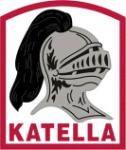 Estudiante nuevo	Estudiante que retorna	ID del estudiante:			Nombre del estudiante:					 Fecha de nacim.:		   Gr.:		    Escuela anterior:						 Ciudad:		 Estado:		# teléfono de la escuela:					  # de fax:					Nombre de padres o tutores:					 # de teléfono:			Formularios de Aeries AIR o La Tarjeta Aeries de Emergencia del Estudiante debe estar FIRMADA por el padre o tutorVerificación del domicilio (gas/electricidad o contrato de arrendamiento)	Si no está a nombre de los padres o tutores:	Declaración del lugar donde reside (firmado por las dos partes)	Copia de la identificación de la persona cuyo nombre consta en el recibo	Si la dirección está fuera de los límites de la escuela:	Documentación de la transferencia (Intra./Inter.)Record académico (se acepta una copia no oficial) Resultado de los exámenes (que incluye el resultado del examen CELDT, si ésto aplica al estudiante)Registro de las vacunas (documento ORIGINAL!!!)Certificado de nacimientoIndique si son los padres o tutores	Si no son los padres necesitamos una copia del documento de la tutela (copia de la identificación)Recibe servicios especiales:	No	Sí:		Educación Especial (RSP/SDC) 	Copia del IEP		Plan 504 		ELD		Necesita el examen CELDT? 	Fecha:			 Hora:			